Wapello Community School DistrictBoard of DirectorsRegular Meeting7-18-18The Wapello Board of Education met in open session for their regular monthly meeting at 12:00 p.m. at the Central Administration Building Board Room.  Those present included Duane Boysen, Doug Housman, Doug Meeker, Eric Smith(by phone), Matt Stewart (by phone), Supt. Peterson, and Board Secretary Eric Small.Call to Order:  President Duane Boysen called the meeting to order at 12:00 p.m.Approval of Agenda:  Motion by Housman and seconded by Smith to approve the agenda.  Motion carried with a 5-0 voice vote.  New Business:	Employment – Matt Murray, HS Social Studies – Motion by Housman and seconded by Smith to approve the employment contract for Matt Murray as HS Social Studies Teacher.  Motion carried with a 5-0 voice vote.  Adjournment:Motion by Housman and seconded by Smith to adjourn the meeting at 12:02 p.m.  Motion carried with a 5-0 voice vote.  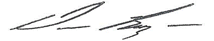 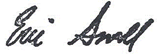    Duane Boysen, President                             	  Eric Small, Secretary